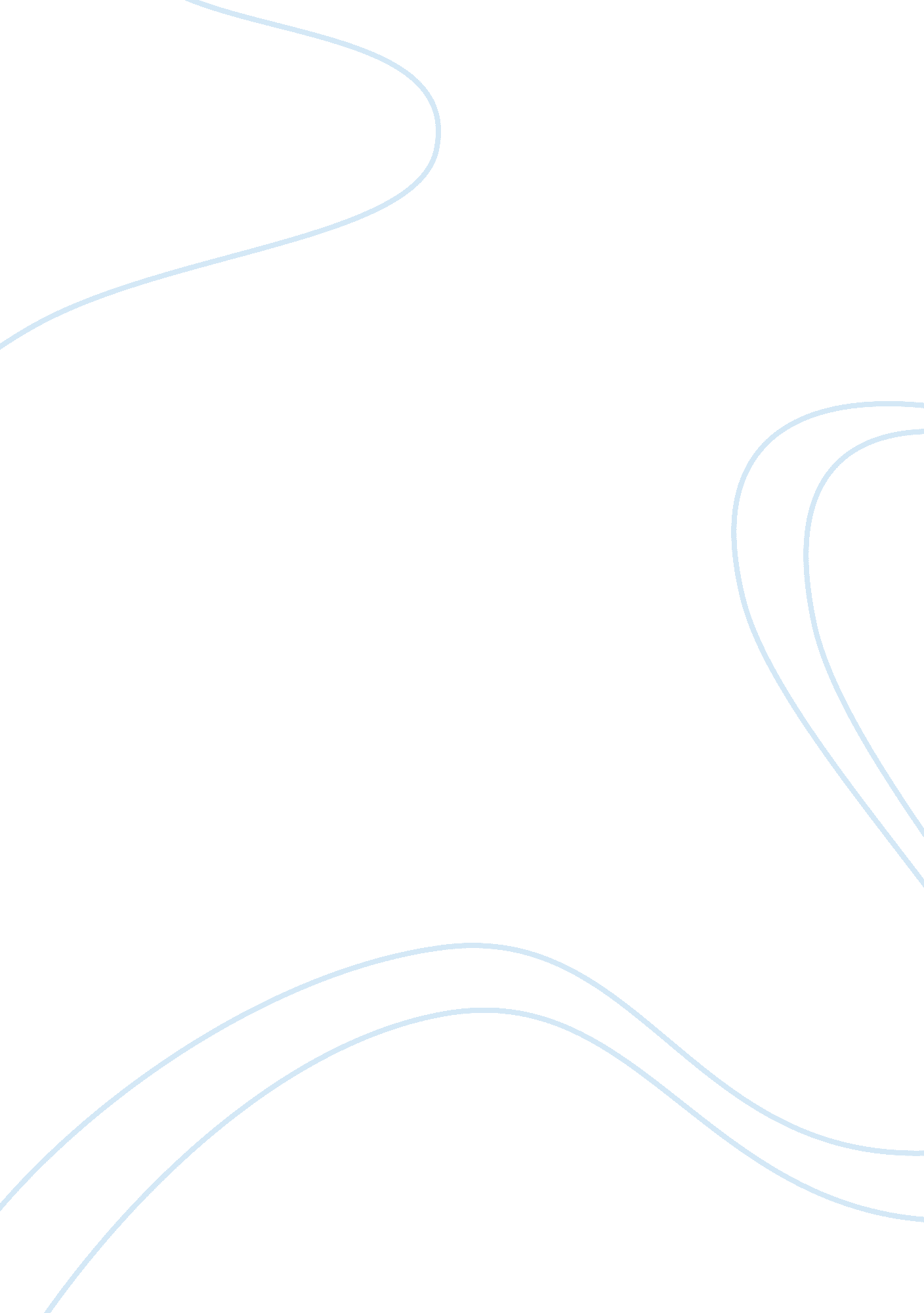 Essay on advantages of the ansi tia eia cabling standardsTechnology, Internet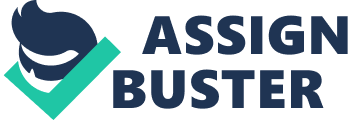 Advantages of the ANSI/TIA/EIA cabling standards ANSI/TIA/EIA cabling standards are telecommunication standards defined by the telecommunications industry association. It is a standard that was developed in order to address commercial building for cabling and other telecommunication products. TIA/EIA defines a structured standard that allows a cabling system environment that will see to it that in future the same will be acceptable to the available technology. These standards offer many benefits that all managers in the field of telecommunication should be aware of. The standards specified in offer many advantages in the area of telecommunication (Khalil et al., 2009). 
It s to be considered that the first advantage that these standard offer in the cabling tasks involve the non-allowance of outside susceptibility of the network to outside interference from electromagnetic network. The standards aforementioned describe the practices that are recommended for the design and installation of cabling systems. Another advantage introduced by these standards is the compatibility aspect. Even with these standards implemented, future applications will be able to go in line with it. Standards define a rule that all applications must follow. Cabling standards allow reduction of costs. Implementation of other applications is easier to do putting into consideration that the standards are the same. No new applications or standards are introduced in to the system. Standardization allows the possibility of merging different technologies and implementations of the same. The fact that cross talk is minimized cannot be overlooked. When ANSI/TIA/EIA cabling standards are implemented, communication that is not desired between networks cannot be realized. It ensures applications that are in tandem with the desired objectives (Khalil et al., 2009). Bibliography Khalil, L., Imen, G., & Noel, C. (2009). Analysis of telecommunication management technologies . Retrieved July 25, 2011, from International Journal of Computer Science and Information Technology: http://airccse. org/journal/jcsit/1109s12. pdf 
Scribd Organization. (2010). Structured cabling. Retrieved July 25, 2011, from Anixter Technology White Paper: http://www. scribd. com/doc/3672052/Structured-Cabling 